SPANISH 316: Food Justice in Latino Los Angeles and Mexico, Spring 2017Section 62210RProfessor Sarah PortnoyThursdays 2-5Leavey Library 16In today’s U.S. food system, Hispanic immigrant farm workers face difficult and hazardous conditions. Low-income Latino neighborhoods surrounding USC lack supermarkets, but abound in fast-food restaurants and liquor stores, food products emphasize convenience rather than wholesomeness, and children lack safe, clean parks and playgrounds. All of these factors contribute to the global epidemic of obesity that not only plagues the nation’s Latino communities but also is a serious threat across the border in Mexico. In fact, Mexico has surpassed the United States and become one of the most overweight countries on earth; a quarter of its men and a third of its women are obese. To combat the global epidemic, a food justice movement has emerged seeking to transform the food system from seed to table. This course takes a critical look at the issues affecting the health of Latinos in Los Angeles and Mexico as well as local food justice movements. Students read Spanish-language articles and watch Spanish-language videos to help them develop their reading, writing and Spanish-speaking skills.  The course also gives students the opportunity to learn about social and political issues in U.S. Hispanic communities and Latin America.An important part of the course is the work students do with local non-profits that work on issues related to food justice in the Latino community surrounding USC. Students also learn about school gardens, local farmer’s markets and current legislation to legalize street vending in Los Angeles. Along with community-based, experiential learning, students will discuss the topic via weekly readings, presentations from experts in the field, and a discussion of the documentary Food, Inc. 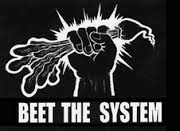 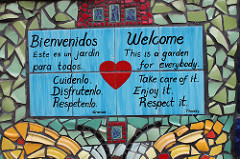 SPANISH 316: Section on Political and Social SciencesTopic for Fall 2015: Food Justice in Latino Los Angeles and MexicoIn today’s U.S. food system, Hispanic immigrant farm workers face difficult and hazardous conditions. Low-income Latino neighborhoods surrounding USC lack supermarkets, but abound in fast-food restaurants and liquor stores, food products emphasize convenience rather than wholesomeness, and children lack safe, clean parks and playgrounds. All of these factors contribute to the global epidemic of obesity that not only plagues the nation’s Latino communities but also is a serious threat across the border in Mexico. In fact, Mexico has surpassed the United States and become one of the most overweight countries on earth; a quarter of its men and a third of its women are obese. To combat the global epidemic, a food justice movement has emerged seeking to transform the food system from seed to table. This course will take a critical look at the issues affecting the health of Latinos in Los Angeles and Mexico as well as local food justice movements. Students will read Spanish-language articles and watch Spanish-language videos to help them develop their reading, writing and Spanish-speaking skills.  The course will also give students the opportunity to learn about social and political issues in U.S. Hispanic communities and Latin America.During the semester, students will work closely with members of Groceryships, a local non-profit that offers scholarships for healthy food to low-income South Los Angeles residents and teaches them about wellness and nutrition. Students will be partnered with individual members and meet with them on at least three occassions to conduct food ethnographies.Students will also learn about and visit community gardens, local farmer’s markets, and Homeboy Industries, a non-profit that works with formerly gang-involved and previously incarcerated men and women. Along with community-based learning, students will discuss the topics via weekly readings and documentaries.FALL 2016SPANISH 316: Section on Political and Social SciencesFood and Health in Latino Los Angeles Section 62224 				                                    VKC 110Dr.  Sarah Portnoy						Monday 2-4:50Office Hours:  Tues 5:30, THH 214 Objetivos del cursoEste curso está dirigido a estudiantes con un nivel intermedio avanzado de español. El curso pretende ayudar a los estudiantes a desarrollar su habilidad para leer, escribir y conversar en español utilizando información y vocabulario relacionados con el tema del curso. A la vez, el curso dará a los estudiantes la oportunidad de familiarizarse con temas referentes a la comunidad hispanohablante de Los Ángeles. Partiendo del análisis de artículos y documentales relacionados, los estudiantes podrán conversar y escribir en español sobre temas de actualidad de la comunidad hispana en Los Ángeles y Los Estados Unidos, tales como la crisis de diabetes y sobrepeso, la falta de acceso a comida fresca y saludable en vecindarios hispanos de Los Ángeles.Requisitos del cursoParticipación 							14Quizzes (2:10, 10)						20OP1								10Individual Groceryships presentation(1 page description of member with video/fotos)		12Guía de estudio						36	(entregar 6 durante el semestre, 6% c/u)Final reflection paper(3 páginas)					 		 8Requisitos:    Participación en clase: Los estudiantes deben leer y analizar todos los artículos con anterioridad y venir bien preparados para participar en la discusión en clase. La calidad de la participación en el análisis de las lecturas será un punto determinante en esta nota. Las ausencias injustificadas bajarán la nota de participación. EACH TIME YOU MISS MORE THAN ONCE I WILL DROP YOUR TOTAL GRADE 2% (unless you have a doctor’s note).     Presentación oral: La presentación será un informe sobre un tema relacionado a la clase durante la primera parte del semestre. Puedes elegir entre una lista de temas o crear tu propio tema. Les daré un calendario con una lista de opciones. Duración: 12 minutos aproximadamente. Debe incluir fotos y imágenes visuales. SEND ME YOUR QUESTIONS THE NIGHT BEFORE BY 8 PM TO REVIEW!Requisitos:NO lean de apuntes (DO NOT READ NOTES, DO NOT MEMORIZE. JUST TALK TO US!)No escriban oraciones completas en los PPT, bullets con 6-7 palabras máximo (DON’T PUT COMPLETE SENTENCES ON PPT)Empiecen la presentación con una pregunta general sobre el tema, incluyan algunas preguntas generales de discusión para la clase durante la presentación(3). Preguntas de discusión empiezan “¿Por qué creen que X? ¿Creen ustedes que X?Incluyan información general, no necesitamos saber nombres específicos ni muchos números, estadísticasHagan una presentación visualmente interesante con imágenes, fotos, y si es posible video10 minutos aproximadamente (si hay preguntas interesantes tardará más tiempo)Mándame tus preguntas  para la clase ANTES del domingo a las 8 PM para revisar y responder con correciones/comentarios. THIS COUNTS AS PART OF YOUR GRADE. I will lower it a letter grade percentage if I don’t receive the questions to evaluate!Pruebas: Las pruebas estarán relacionados con los temas que se discuten en clase (lecturas e ideas de presentaciones). Habrá dos. Les dará una guía de estudio para la prueba la semana anterior.Groceryships presentation: You will work closely with one Groceryships member during at least 3 meetings. The first one will be to get to know the person, the second to learn more about their diet pre and post-immigration, and the final will be to learn about the effect of the programs on their lives. I will give you some suggested questions for ideas, but YOU will also need to prepare 15 written questions BEFORE each interview session that I have reviewed. Each one counts as 1% of the total grade. The last day of class you will present for 8-10 minutes about the person with video and/or photos. You will turn in a 2 page double spaced paper about X person (their background, their story of immigration, their diet in their native country and in Los Angeles, and the effect of the program on their lives). Date: TBD Final Reflection Paper: elige algunos temas del semestre/lugares que visitamos y reflexiona. ¿Qué aprendiste? ¿Qué te impactó mucho? ¿Por qué crees que estos temas son importantes a nuestra sociedad/a la comunidad latina de Los Ángeles? ¿Cuáles problemas son muy difíciles de cambiar y cuáles crees que nosotros podríamos cambiar con un esfuerzo? ¿Cómo? ¿Qué está haciendo Groceryships que funciona bien y que más podrían hacer para luchar contra injusticia alimentaria en esta comunidad? (How would you address food inequalities in this area? What other things do you think need to happen to tip the scales more than what Groceryships has accomplished?)  (You can write in English or Spanish. 3-4 pages) Due date 12/2/2016 by midnight.Guía de estudio: Hay que entregar un resumen de las lecturas (1-2 páginas), su argumento principal e ideas principales, y si estás de acuerdo o no con las ideas del autor. Hay que entregar la guía por correo electrónico al principio de clase 6 veces durante el semestre. Les mandaré preguntas a través de BB para ayudarles con sus respuestas. EJEMPLOS EN BB.Field trips: we will have several field trips during the semester. I cannot provide transportation for more than 3-4, so we will need to organize students who can drive. You will need to organize a place to meet your group on those days. Excursion dates will be Calendario: 19 sept (Seeds of Hope), 10 octubre (With Love/tiendas), 24 octubre—Vendedores Ambulantes, 31 octubre Homeboy IndustriesGroceryships Excursions: 26 septiembre, 17 octubre, 28 noviembreCALENDARIOSemana 1, 22 de agosto1. Introducción a los temas del curso: PPT 2. ¿Por qué te interesa este curso? ¿Dónde compras tu comida? ¿Hay opciones saludables, frescas cerca de tu casa/apartamento? ¿Cuáles son?  3. Introducir temas de justicia social/alimentaria para presentación oral #1 (opciones), asignar fechas para OP 14. Groceryships presentation-Ana Guzman (3 PM)Tarea para el 29 de agosto: 1. “Latinos, los más obesos en Los Ángeles”: http://www.laopinion.com/Latinos_obesos_Los_Angeles_salud_obesidad2. “Sobrepeso y Obesidad en Jóvenes Latinos”: http://www.rwjf.org/content/dam/web-assets/2010/05/sobrepeso-y-obesidad-en-jovenes-latinos3. Niños hispanos, los más obesos de EEUU - Noticiero Univisiónhttps://www.youtube.com/watch?v=o_-y6FDGIjw4. ¿Por qué hay más obesidad en el Sur de Los Angeles http://www.laopinion.com/salud-obesidad-los-angelesSemana 2, 29 de agostoTema: Obesidad y diabetes en la comunidad latinaDiscusión sobre obesidad y diabetes. ¿Soluciones?Elegir fechas/temas para presentaciones.Ver “Food Inc.”ENTREGAR Guía de estudio 1 (SUBIRLA A BB)Tarea:1. Portnoy, Sarah, “Where is Trader Joe’s?: Food Deserts in Latino Los Angeles,” Food, Health, and Culture in Latino Los Angeles. Rowman & Littlefield, 2016. 2. “Acceso a supermercados mejora la salud: Michelle Obamahttp://www.laopinion.com/2012/02/01/acceso-a-supermercados-mejora-la-salud-michelle-obama/3. Guía de Acción Comunitaria, p. 4-6, “Más información,” p. 8 Datos, p. 11 Datos: http://www.activevoice.net/wp-content/uploads/2014/03/IFC_Spanish_Community_Action_Guide_final_low_res.pdfSemana 3, 12 de septiembre, Tema: Food Inc./Desiertos alimentariosActividad relacionada a “Food Inc.” OP1 (2 estudiantes, temas relacionados a Food Inc.)Entregar Guía 2/ ORGANIZAR CARPOOLS!Tarea: Visita un mercado de agricultores cerca de USC (Central Avenue, Thurs. 10-3) http://projects.latimes.com/farmers-markets/ (¿Dónde está? ¿Quiénes son los clientes? ¿Tienen programas para gente de bajos recursos?)Portnoy, Sarah, “Grassroots Solutions: Improving Food Equity in Latino L.A.,” Food, Health, and Culture in Latino Los Angeles. Rowman & Littlefield, 2016 (p. 1-5, 17-25); “Latino Roots and Urban Agriculture in Los Angeles,” (p. 1-14)Leer el resto de la guía comunitaria (p. 10 definiciones útiles, p. 13 definiciones útiles, p. 14-15 datos, p. 16 datos, definiciones p. 17, 18)“OPINIÓN: Huertos urbanos, al rescate de la salud y los jardines olvidados” http://mexico.cnn.com/opinion/2013/07/15/opinion-huertos-urbanos-al-rescate-de-la-salud-y-los-jardines-olvidados“Granjas urbanas ganan terreno.” http://www.laopinion.com/noticias-los-angeles/Granjas-urbanas-ganan-terreno“Migrantes sanan en jardines comunitarios” http://www.laopinion.com/2014/09/06/migrantes-sanan-en-jardines-comunitarios/Semana 4, 19 septiembreExcursión: Visita a un jardín comunitario en Echo Park (Seeds of Hope: http://seedsofhope.ladiocese.org/Reading about Groceryships: 1. Portnoy, Sarah, “Grassroots Solutions: Improving Food Equity in Latino L.A.,” Food, Health, and Culture in Latino Los Angeles. Rowman & Littlefield, 2016 (p. 26-33)Semana 5, 26 septiembreVisita a Groceryships en Manual Arts H.S. (Walk over together 2-3)Repasar para la prueba-Guía de EstudioOP 1 (2 estudiantes—tema: jardines comunitarios y mercados de agricultores)Semana 6, 3 de octubreNO CLASS ROSH HASHANAHPrueba—you will take the quiz on your ownReadings: 1. Portnoy, Sarah, “Grassroots Solutions: Improving Food Equity in Latino L.A.,” Food, Health, and Culture in Latino Los Angeles. Rowman & Littlefield, 2016 (p. 8-13 top, p. 16)Semana 7, 10 de octubreVisita a With Love Market y corner stores de South L.A.Entregar Guía 3 sobre los jardines comunitarios (meet one on one with students)Tarea: Los refrescos 1. “México es ya el mayor consumidor de refresco en el mundo”http://site.oxfammexico.org/mexico-es-ya-el-mayor-consumidor-de-refresco-en-el-mundo-3/2. “El impuesto a refrescos, ¿un buen inicio contra la obesidad en México?”http://mexico.cnn.com/salud/2013/10/04/el-impuesto-a-refrescos-un-buen-inicio-contra-la-obesidad-en-mexico3. Video: Los mexicanos tienen una peligrosa adicción a gaseosas y refrescos: https://www.youtube.com/watch?v=enaK_8EXBU44. Estudio: el veto a la comida rápida en el sur de Los Ángeles no redujo la obesidad http://latino.foxnews.com/latino/espanol/2015/03/19/estudio-el-veto-la-comida-rapida-en-el-sur-de-los-angeles-no-redujo-la-obesidad/Semana 8, 17 octubre2:30-4:15 Discusión sobre los refrescos y los impuestos, corner store conversionsOP 1 (1-2 estudiantes: los vendedores ambulantes en la cultura latina y su lucha para legalización en Los Ángeles) Entregar Guía 4 sobre los refrescosTarea:1. Portnoy, Sarah, “Street Food Vendors in Los Angeles: The Epic Fight for Legalization,” Food, Health, and Culture in Latino Los Angeles (p. 1-34)2. Buscar vendedores ambulantes cerca de USC 3. La legalización de la venta de comida en las aceras”: http://www.uepi.oxy.edu/wp-content/uploads/2013/08/Street-Food-Vending-Fact-sheet-Spanish-Version.pdf4. “Los Ángeles le da la espalda a vendedores ambulantes” http://www.laopinion.com/opinion-la-ciudad-de-los-angeles-le-da-la-espalda-a-los-vendedores-ambulantes5. Mayores legislaciones a vendedores ambulantes en Los Ángeles https://www.youtube.com/watch?v=-hfmmumyMwsSemana 9,  24 de octubreExcursión: Visita a los vendedores ambulantes de MacArthur Park Analizar la legalización de la comida callejera, observar la venta de comida en las aceras Tarea: 1. LA's Gang Members Transformed - Homeboy Industries (video)https://www.youtube.com/watch?v=KDL-opXADj02. Portnoy, Sarah, “Grassroots Solutions” (p. 6-8)Semana 10, 31 de octubreExcursión: Visita a Homegirl Café and Halloween? (2:30-4 PM)Entregar Guía 5: vendedores ambulantesTarea-comida en las escuelas:1.“Distritos escolares en EEUU…” http://www.eldiariony.com/distritos-escolares-EEUU-buscan-abaratar-costos-comidas-nutricion-estudiantes_2. “Michelle Obama anuncia nuevas reglas contra "comida basura" en las escuelas”3. VIDEO: “Michelle Obama habla sobre el programa Let’s Movehttp://noticias.univision.com/video/394712/2014-03-02/al-punto/videos/michelle-obama-entrevista-lets-move4. “Limitan difusión de comida chatarra en las escuelas” http://www.huffingtonpost.com/huff-wires/20140225/amn-gen-eeuu-escuelas-saludables/?utm_hp_ref=homepage&ir=homepageSemana 11, 7 noviembreDiscusión sobre comida en las escuelasVer “Food Chains” en clase, discusión del documental Entregar Guía 6 (Homegirl/Homeboy Industries/comida en las escuelas) Tarea: 1. Leer “Indocumentadas, Víctimas del Abuso Sexual.” http://www.jornada.unam.mx/2013/06/15/cam-victimas.html2. “Trabajadores del campo en Baja California protestan en contra de los abusos laborales”http://contratados.org/es/content/trabajadores-del-campo-en-baja-california-protestan-en-contra-de-los-abusos-laborales3. “Trabajadores agrícolas sufren discriminación…”http://www.jornada.unam.mx/2015/11/18/politica/016n1polSemana 13, 14 de noviembreGuía de estudio para la prueba¿Quién cultiva tu comida? Discusión de los trabajadores del campoDiscusión sobre comida “saludable” en las escuelasOP 1 (2 estudiantes-comida en las escuelas, trabajadores del campo)Semana 14, 21 de noviembrePrueba 2 Semana 15, 28 de noviembrePresentaciones sobre tu miembro de Groceryships 